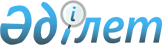 О выделении средств из чрезвычайного резерва Правительства Республики КазахстанПостановление Правительства Республики Казахстан от 24 февраля 2006 года N 123

      В соответствии с  Законом  Республики Казахстан от 22 ноября 2005 года "О республиканском бюджете на 2006 год" и постановлениями Правительства Республики Казахстан от 27 декабря 2004 года  N 1405  "Об утверждении Правил использования резервов Правительства Республики Казахстан и местных исполнительных органов", от 14 октября 2005 года  N 1026  "Об оказании гуманитарной помощи Исламской Республике Пакистан" Правительство Республики Казахстан  ПОСТАНОВЛЯЕТ: 

 

      1. Выделить Министерству по чрезвычайным ситуациям Республики Казахстан из чрезвычайного резерва Правительства Республики Казахстан на ликвидацию чрезвычайных ситуаций природного и техногенного характера на территории Республики Казахстан и других государств, предусмотренного в республиканском бюджете на 2006 год, денежные средства в сумме 25820562 (двадцать пять миллионов восемьсот двадцать тысяч пятьсот шестьдесят два) тенге для возмещения стоимости выпущенных материальных ценностей из государственного материального резерва, закупленной муки и их транспортировки автомобильным и авиационным транспортом, связанных с оказанием гуманитарной помощи Исламской Республике Пакистан. 

 

      2. Министерству финансов Республики Казахстан обеспечить контроль за целевым использованием выделяемых средств. 

 

      3. Настоящее постановление вводится в действие со дня подписания.       Премьер-Министр 

      Республики Казахстан 
					© 2012. РГП на ПХВ «Институт законодательства и правовой информации Республики Казахстан» Министерства юстиции Республики Казахстан
				